ANNEX 1SOL·LICITUD DE SUBVENCIÓ PER A EMPRESES I COMERÇOS DE PRATS DE LLUÇANÈS 2021TIPUS DE SUBVENCIÓ: Ocupació		 Modernització		 Implantació		 Locals buitsDADES DE LA PERSONA SOL·LICITANT:DOCUMENTACIÓ SUBVENCIONS IMPLANTACIÓ DE NOUS ESTABLIMENTSACTUACIÓ:DOCUMENTACIÓ A APORTAR: Documentació acreditativa de la persona sol·licitant: DNI, NIF o NIE. Alta en el Cens d’Empreses, Professionals i Retenidors: obligacions censals (Model 036 o 037). Fotocòpia del títol acreditatiu de la propietat o de l’ocupació de l’espai on s’ubica l’establiment. Autorització de la propietat si és necessari. Autorització de la Junta de Propietaris si és necessari. Certificats que acreditin que es troba al corrent del pagament de les obligacions amb la Tresoreria General de la Seguretat Social i de les obligacions tributàries amb l’Estat i la Generalitat de Catalunya. Declaració responsable (Annex 2) Model de domiciliació de pagaments, signat per la persona sol·licitant i conformat per l’entitat bancària. (Annex 3). Factures de les despeses. Fotografies acreditatives.ANNEX 2Declaració responsable per les subvencions per la implantació de nous establiments comercials de Prats de Lluçanès Any convocatòria: 2021Dades de la persona sol·licitantEn/na amb DNI/NIE__________________, en nom propi o com a representant de l’empresa _____ amb domicili a__	i NIF  	DECLARO SOTA LA MEVA RESPONSABILITAT:(Marqueu l’opció que correspongui)Que no he sol·licitat ni obtingut altres subvencions, ajuts, ingressos o recursos per a la mateixa finalitat.Que he sol·licitat i/o he obtingut subvencions, ajuts, ingressos o recursos per a la mateixa finalitat, d’acord amb les dades que es detallen a continuació:Que em trobo al corrent de pagament d’obligacions per reintegrament de qualsevol subvenció.	  He estat informat de què aquesta Entitat tractarà i guardar les dades aportades en la instància i en la documentació que l'acompanya per a la realització d'actuacions administratives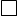 Signatura__________________________,	___de	_____________de 2021 ANNEX 3SOL·LICITUD DE TRANSFERÈNCIA BANCÀRIA PER A PAGAMENT DE LA TRESORERIA DE L'AJUNTAMENT DE PRATS DE LLUÇANÈSNom i cognomsDNI / NIEAdreçaPoblació CPTelèfon MòbilAdreça electrònicaALTA DE DADES BANCÀRIES:Denominació de l'entitat bancària o d'estalviCodi IBANAdreçaPoblació CP TelèfonDiligència de conformitat de l'entitat de crèdit (signat i segellat)Signatura del/la creditor/a Segell entitatPrats de Lluçanès,.............. de........................................ de 2021ANNEX 4DOCUMENTACIÓ SUBVENCIONS LOCALS BUITSACTUACIÓ:DOCUMENTACIÓ A APORTAR: Documentació acreditativa de la persona sol·licitant: DNI, NIF o NIE. Fotocòpia del títol acreditatiu de la propietat o de l’ocupació de l’espai on s’ubica l’establiment. Model de domiciliació de pagaments, signat per la persona sol·licitant i conformat per l’entitat bancària. (Annex 3). Factures de les despeses. Fotografies acreditatives.Avís legal"D’acord el que estableix l’Article 13 del Reglament General de Protecció de Dades, l’informem que les dades facilitades seran incloses en un tractament de dades responsabilitat de l’Ajuntament de Prats de Lluçanès. Les dades seran utilitzades per a la gestió del tràmit que esteu realitzant, i no seran cedides a tercers ,llevat que sigui necessari per a la prestació del servei sol·licitat de conformitat amb les disposicions legals i reglamentàries aplicables en cada moment o el consentiment inequívoc, segons el cas. Un cop gestionat el tràmit seran conservades per obligació legal com a part del procediment administratiu. Per a més informació consulti la nostra política de privacitat.Així mateix s’informa de la possibilitat d’exercir els seus drets d’accés, rectificació, supressió i la resta dels seus dretsmitjançant la remissió d’un escrit dirigit al Delegat de Protecció de Dades o bé per mitjans electrònics www.pratsdelluncanes.cat  o bé presencialment o per correu convencional a l’adreça següent: secretaria@pratsdellucanes.cat”Nom i cognoms o denominació socialNIF/NIE/CIFProcedència (ens públic o privat)Import sol·licitatImport concedit